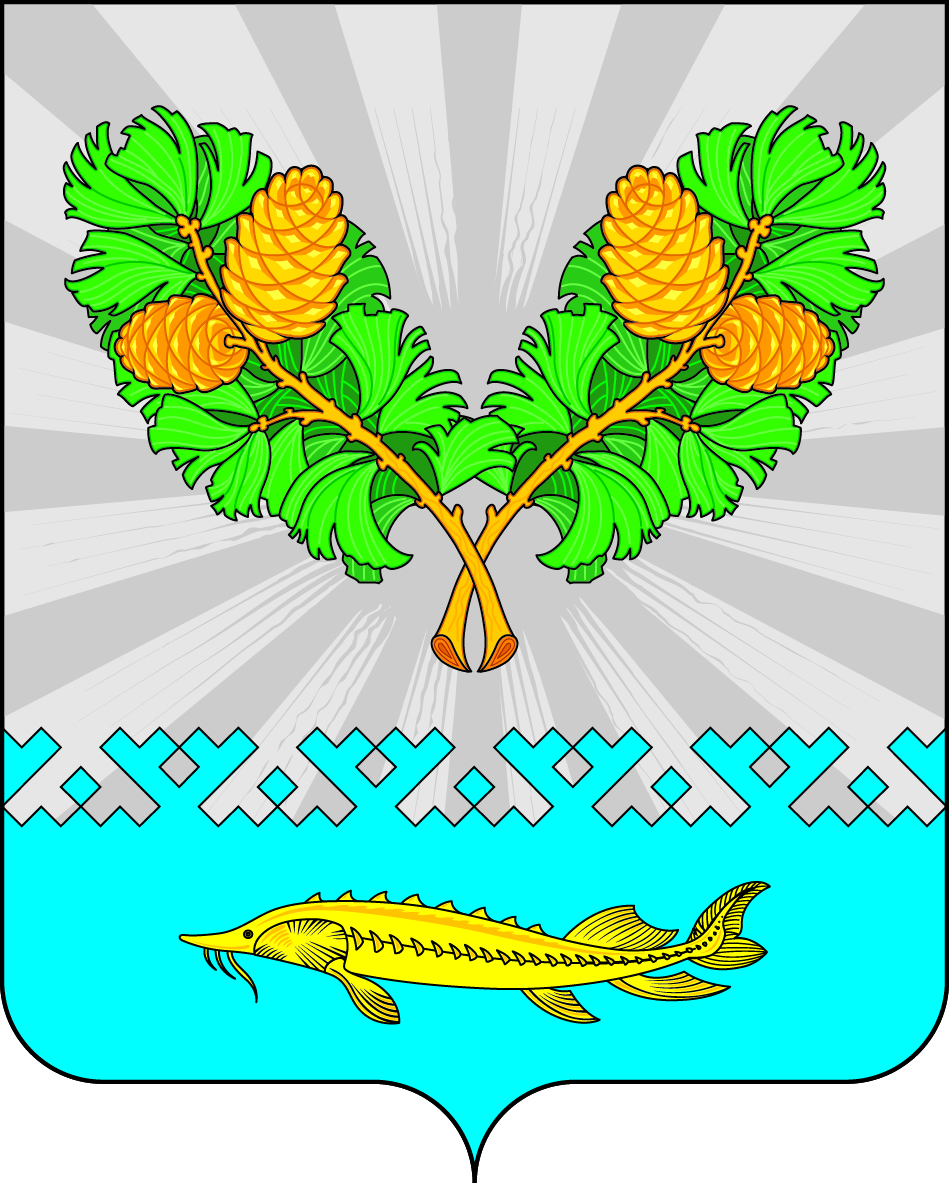 Об обеспечении сохранности линий и сооружений связи на территориисельского поселения Карымкары На основании постановления Правительства Российской Федерации от 09 июня 1995 года № 578, в целях создания условий для обеспечения поселения услугами связи и бесперебойного действия средств связи, предупреждения аварий на подземных коммуникациях связи, предупреждения аварий на подземных коммуникациях связи на территории сельского поселения Карымкары:Заместителю главы сельского поселения Карымкары:Осуществлять контроль за соблюдением ордерной  системы на производство земляных работ на территории сельского поселения Карымкары;Запретить выдачу ордера (разрешения) на производство земляных работ юридическим и физическим лицам, предприятиям и организациям всех форм собственности без согласования с (название, адрес) далее именуемое -  предприятие связиОтвод земель под строительство, сельскохозяйственные угодья, огородные и садовые участки и другие цели не осуществлять без письменного согласования с предприятием связи;Предприятиям и организациям всех форм собственности оказывать содействие предприятиям связи в проведении работы по обеспечению сохранности коммуникаций связи;Любым предприятиям и организациям, независимо от вида собственности, физическим лицам по первому требованию предприятия связи прекращать все работы до устранения причин, угрожающих коммуникации связи;Рекомендовать сотрудникам участкового пункта полиции сельского поселения оказывать содействие предприятиям по обеспечению сохранности коммуникаций связи, по пресечению нарушений Правил охраны линий и сооружений связи РФ.Настоящее постановление  обнародовать и разместить на официальном веб - сайте сельского  поселения Карымкары (http://adm-kar.ru/) в информационно-телекоммуникационной сети общего пользования «Интернет».3. Постановление вступает в силу  с момента его обнародования.4. Контроль за выполнением постановления оставляю за собой.И.о. главы сельского поселения Карымкары 					Н.А. МудрецоваАДМИНИСТРАЦИЯ СЕЛЬСКОГО ПОСЕЛЕНИЯ КАРЫМКАРЫОктябрьского районаХанты-Мансийского автономного округа - ЮгрыПОСТАНОВЛЕНИЕАДМИНИСТРАЦИЯ СЕЛЬСКОГО ПОСЕЛЕНИЯ КАРЫМКАРЫОктябрьского районаХанты-Мансийского автономного округа - ЮгрыПОСТАНОВЛЕНИЕАДМИНИСТРАЦИЯ СЕЛЬСКОГО ПОСЕЛЕНИЯ КАРЫМКАРЫОктябрьского районаХанты-Мансийского автономного округа - ЮгрыПОСТАНОВЛЕНИЕАДМИНИСТРАЦИЯ СЕЛЬСКОГО ПОСЕЛЕНИЯ КАРЫМКАРЫОктябрьского районаХанты-Мансийского автономного округа - ЮгрыПОСТАНОВЛЕНИЕАДМИНИСТРАЦИЯ СЕЛЬСКОГО ПОСЕЛЕНИЯ КАРЫМКАРЫОктябрьского районаХанты-Мансийского автономного округа - ЮгрыПОСТАНОВЛЕНИЕАДМИНИСТРАЦИЯ СЕЛЬСКОГО ПОСЕЛЕНИЯ КАРЫМКАРЫОктябрьского районаХанты-Мансийского автономного округа - ЮгрыПОСТАНОВЛЕНИЕАДМИНИСТРАЦИЯ СЕЛЬСКОГО ПОСЕЛЕНИЯ КАРЫМКАРЫОктябрьского районаХанты-Мансийского автономного округа - ЮгрыПОСТАНОВЛЕНИЕАДМИНИСТРАЦИЯ СЕЛЬСКОГО ПОСЕЛЕНИЯ КАРЫМКАРЫОктябрьского районаХанты-Мансийского автономного округа - ЮгрыПОСТАНОВЛЕНИЕАДМИНИСТРАЦИЯ СЕЛЬСКОГО ПОСЕЛЕНИЯ КАРЫМКАРЫОктябрьского районаХанты-Мансийского автономного округа - ЮгрыПОСТАНОВЛЕНИЕАДМИНИСТРАЦИЯ СЕЛЬСКОГО ПОСЕЛЕНИЯ КАРЫМКАРЫОктябрьского районаХанты-Мансийского автономного округа - ЮгрыПОСТАНОВЛЕНИЕ«04»октября2022 г.№121-пп. Карымкарып. Карымкарып. Карымкарып. Карымкарып. Карымкарып. Карымкарып. Карымкарып. Карымкарып. Карымкарып. Карымкары